Управление образования Балашовского муниципального района Саратовской областиМБУДО Центр «Созвездие» г. Балашова Саратовской областиОтдел «ОТЕЧЕСТВО.РУ»Методическая разработка на тему:«8 июля – День Петра и Февронии)  (мероприятие к Всероссийскому Дню семьи, любви и верности)                                                 Автор-составитель –педагог дополнительного образования Беседин Петр ФедоровичБалашов 2017Празднично-игровая программа «Ромашковый день», посвященная Дню семьи, любви и верностиЦель: формирование понятия ценности доброжелательных семейных отношений. 
Задачи: 
1. Воспитывать у детей осознание собственного участия в создании тёплых семейных отношений;
2. Развивать коммуникативные способности детей;
3. Научить организованности, собранности и сплоченности в совместной деятельности;
4. Развивать интерес к общественно значимым праздникам;
5. Способствовать созданию положительного эмоционального настроя средствами игр, конкурсов, песен, знакомства с народными обычаями, играми, рукоделием. 
Оборудование: ноутбук, музыкальное сопровождение, материалы и инструменты для конкурсов и мастер-классов, столы, стулья, таблички с названием конкурсов, плакаты, сувениры победителям и призерам.
Ход мероприятия:Открытие праздникаЗвучит музыка.Ведущая: Добрый день, дорогие друзья! Мы рады видеть вас сегодня на празднике, посвященном Дню семьи, любви и верности. Давайте вспомним далекие события русской истории.
Ведущий: Существует легенда:По легенде, за несколько лет до княжения Пётр убил огненного змея, но испачкался его кровью и заболел проказой, от которой никто не мог его излечить. Предание гласит, что князю во сне было открыто, будто его может исцелить дочь «древолазца» (бортника), добывавшего дикий мед, Феврония, крестьянка деревни Ласковой в Рязанской земле. Феврония в качестве платы за лечение пожелала, чтобы князь женился на ней после исцеления, князь пообещал на ней жениться. Феврония исцелила князя, однако он не сдержал своего слова, поскольку Феврония была простолюдинкой. Но в процессе лечения Феврония намеренно не залечила один струп на теле князя, из-за чего болезнь возобновилась, Феврония вновь вылечила Петра, и он был вынужден жениться на ней. Они обвенчались. Но знатные люди не одобрили выбор князя жениться на крестьянке и потребовали выгнать Февронию. Петр ушел из города вместе со своей женой. Князь с княгиней вернулись в Муром только тогда, когда их об этом попросил народ. Супруги пронесли любовь друг к другу через все испытания, жили счастливо и умерли в один день. 
Петр  и Феврония — русские православные святые. Почитаются в России как покровители семьи и брака. Их супружеский союз считается образцом христианского брака. Днём их памяти является 25 июня (8 июля).
День семьи, любви и верности отмечается в России сравнительно недавно, с 2008 года. У нового семейного праздника уже есть медаль, которую вручают 8 июля, и очень нежный символ – ромашка. Этот праздник - день настоящей любви и крепкой счастливой семьи. У каждого из Вас сегодня тоже есть символ праздника – эмблема с ромашкой.
Ведущая: 
Семья – это то, что мы делим на всех,
Всем понемножку: и слезы, и смех,
Взлет и падение, радость, печаль,
Дружба и ссоры, молчанья печать,
Пусть мчатся секунды, недели, года,
Семья – это то, что с тобою всегда!
Звучит песня «Гимн семье (Петр и Феврония)» Но, прежде, чем мы начнем, давайте произнесем друг другу Добрые слова:
- Игра – «цепочка» (задание: все члены команды выстраиваются в ряд и по очереди говорят рядом стоящему добрые слова, не повторяясь, от первого члена команды до последнего и обратно).
Проведение игры
Ведущий: Сегодня для вас, дорогие наши дети, мы подготовили игру, состоящую из нескольких конкурсов. Вы должны разделиться на 2 команды по 8 – 10 человек и выбрать капитанов. Ведущий: Для команд начинается соревнование! Удачи вам ребята! На старт, внимание, марш!На площадке расположены 5 столов. К столам прикреплены буквы: «С», «Е», «М», «Ь», «Я». Игровая программа проводится в форме игры по станциям, на которых все желающие выполняют определенные задания (не зависимо от порядка расположения станций). За каждое выполненное задание игроки получают по элементу цветка Ромашки (символа семьи) с пожеланиями. На последней станции все лепестки соединяются при помощи степлера или клея, получается цветок-приз с пожеланиями участникам игры.Мы предлагаем вам собрать «Ромашки пожеланий», выполнив задания на станциях.1 станция «С»Ведущий: О семье много пословиц и поговорок. Давайте вспомним их. Сейчас небольшая разминка. Вам надо поправить то, что будет неверно.– Не родись красивой, а родись богатой (счастливой).– Любовь – кольцо, а у кольца нет проблем (начала нет, и нет конца).– У семи нянек дитя в доглядке (без глаза).– Милые бранятся только по пятницам (тешатся).Игроки получают по лепестку с пожеланием: «В день семьи, любви и верности, мы желаем вам в мире нежности»2 станция «Е»Ведущий: Мы предлагаем вам разгадать ребусы и узнать, кто в них зашифрован.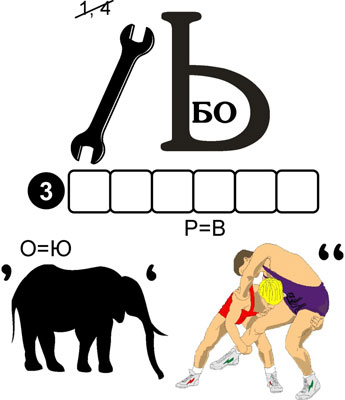 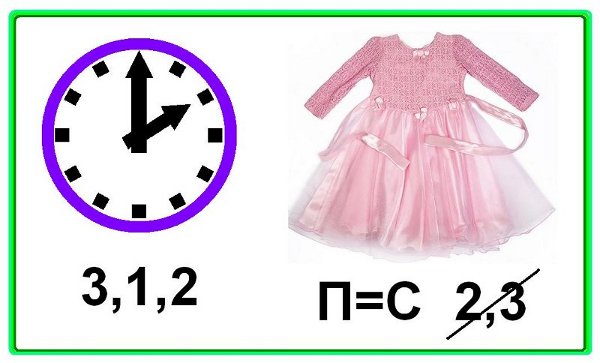 Любовь						СчастьеИгроки получают по лепестку с пожеланием: «Солнца светлого, неба ясного».3 станция «М»Вариант для детей. Конкурс «Загадки о семье»Без чего на белом светеВзрослым не прожить и детям?Кто поддержит вас, друзья?Ваша дружная... (семья)Кто милее всех на свете?Кого любят очень дети?На вопрос отвечу прямо:— Всех милее наша... (мама)Кто научит гвоздь забить,Даст машину порулитьИ подскажет, как быть смелым,Сильным, ловким и умелым?Все вы знаете, ребята, —Это наш любимый... (папа)Кто любить не устает,Пироги для нас печет,Вкусные оладушки?Это наша... (бабушка)Кто всю жизнь работал,Окружал заботойВнуков, бабушку, детей,Уважал простых людей?На пенсии уж много летНестареющий наш... (дед)Кто веселый карапузик —Шустро ползает на пузе?Удивительный мальчишка —Это младший мой... (братишка)Кто любит и меня, и братца,Но больше любит наряжаться? —Очень модная девчонка —Моя старшая... (сестренка)Мамы старшая сестра —С виду вовсе не стара,С улыбкой спросит: «Как живете?»Кто в гости к нам приехал? (тетя)Кто же с маминой сестройПриезжает к нам порой?На меня с улыбкой глядя,«Здравствуй!» — говорит мне... (дядя)Игроки получают по лепестку с пожеланием: «И по жизни всего прекрасного: счастья, радости, смеха, везения»4 станция «Ь»Ведущий: Конкурс: «Любимые родственники»Играющим предлагаются карточки, которым они должны найти пару, определив значение семейного родства.Игроки получают по лепестку с пожеланием: «Быть в отличном всегда настроении!»5 станция «Я»Ведущий: Мы предлагаем вам составить букет, отгадав названия цветов.(ответы на карточках, возможны картинки цветов).Цветок – гадалка. (Ромашка)
Цветок – женское имя. (Роза, Лилия, Маргаритка)
Цветок – девичьи глаза. (Анютины глазки)
Цветок – себялюбец. (Нарцисс)
Цветок – с хорошей памятью (Незабудка)
Цветок – живущий вечно. (Бессмертник)
Цветок – маленький звонок. (Колокольчик)
Цветок – звезда (Астра)
Цветок – ласковое мужское имя. (Василёк)
Игроки получают по лепестку с пожеланием: «Пусть надежды, мечты исполняются и любовью вся жизнь наполняется!»«Ромашка желаний»Ведущий: Вам нужно собрать из имеющихся уже элементов ромашку (бумажные лепестки приклеить к кружку-глазку цветка).Ведущий: Действительно, символом дня любви и верности стала ромашка Как вы думаете – почему? Ромашка – цветок Руси. А кроме этого, ромашка самым прямым образом относится к любви. Кто знает, как? (На ромашке гадали – «любит-не любит»)
Подведение итогов
Ведущий:
А теперь, дорогие друзья, хочется всех поблагодарить и выразить надежду, что праздник помог нам ближе узнать друг друга, объединиться, сделать еще один шаг навстречу взаимопониманию и единству.

Ведущая:
В день любви и день семьи
Близких крепко обними,
Чувством светлым наполняйся,
Теплых чувств не постесняйся!

Расскажи, как любишь их
Близких, милых и родных!
Без семьи сегодня трудно,
Будь же с ней ежесекундно,
Дорожи, люби, лелей,
Ласки теплой не жалей!
сговоривший себе невестуженихмуж дочери или сестрызятьмать деда или бабушкипрабабушкаотец мужасвекоротец женытестьродная сестра мужазоловкаматери жены и мужасватьибрат женышурин крестный отецкум